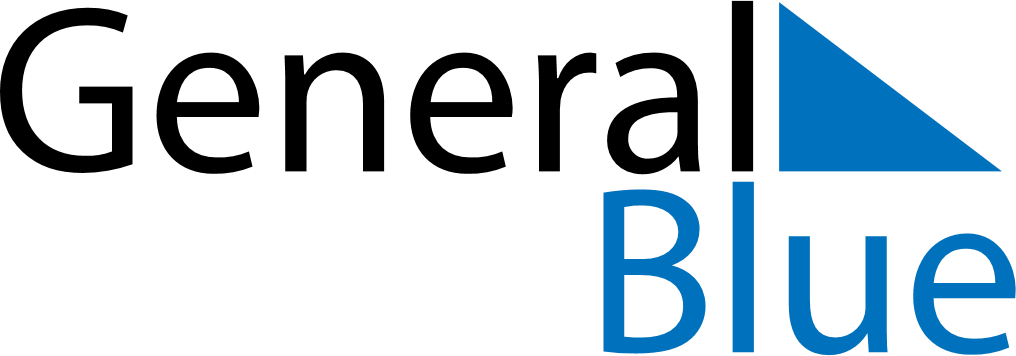 June 2024June 2024June 2024June 2024June 2024June 2024June 2024Leshan, Sichuan, ChinaLeshan, Sichuan, ChinaLeshan, Sichuan, ChinaLeshan, Sichuan, ChinaLeshan, Sichuan, ChinaLeshan, Sichuan, ChinaLeshan, Sichuan, ChinaSundayMondayMondayTuesdayWednesdayThursdayFridaySaturday1Sunrise: 6:05 AMSunset: 8:00 PMDaylight: 13 hours and 55 minutes.23345678Sunrise: 6:05 AMSunset: 8:00 PMDaylight: 13 hours and 55 minutes.Sunrise: 6:04 AMSunset: 8:01 PMDaylight: 13 hours and 56 minutes.Sunrise: 6:04 AMSunset: 8:01 PMDaylight: 13 hours and 56 minutes.Sunrise: 6:04 AMSunset: 8:01 PMDaylight: 13 hours and 57 minutes.Sunrise: 6:04 AMSunset: 8:02 PMDaylight: 13 hours and 57 minutes.Sunrise: 6:04 AMSunset: 8:02 PMDaylight: 13 hours and 58 minutes.Sunrise: 6:04 AMSunset: 8:03 PMDaylight: 13 hours and 58 minutes.Sunrise: 6:04 AMSunset: 8:03 PMDaylight: 13 hours and 59 minutes.910101112131415Sunrise: 6:04 AMSunset: 8:04 PMDaylight: 13 hours and 59 minutes.Sunrise: 6:04 AMSunset: 8:04 PMDaylight: 14 hours and 0 minutes.Sunrise: 6:04 AMSunset: 8:04 PMDaylight: 14 hours and 0 minutes.Sunrise: 6:04 AMSunset: 8:04 PMDaylight: 14 hours and 0 minutes.Sunrise: 6:04 AMSunset: 8:05 PMDaylight: 14 hours and 0 minutes.Sunrise: 6:04 AMSunset: 8:05 PMDaylight: 14 hours and 1 minute.Sunrise: 6:04 AMSunset: 8:06 PMDaylight: 14 hours and 1 minute.Sunrise: 6:04 AMSunset: 8:06 PMDaylight: 14 hours and 1 minute.1617171819202122Sunrise: 6:04 AMSunset: 8:06 PMDaylight: 14 hours and 2 minutes.Sunrise: 6:04 AMSunset: 8:07 PMDaylight: 14 hours and 2 minutes.Sunrise: 6:04 AMSunset: 8:07 PMDaylight: 14 hours and 2 minutes.Sunrise: 6:04 AMSunset: 8:07 PMDaylight: 14 hours and 2 minutes.Sunrise: 6:05 AMSunset: 8:07 PMDaylight: 14 hours and 2 minutes.Sunrise: 6:05 AMSunset: 8:07 PMDaylight: 14 hours and 2 minutes.Sunrise: 6:05 AMSunset: 8:08 PMDaylight: 14 hours and 2 minutes.Sunrise: 6:05 AMSunset: 8:08 PMDaylight: 14 hours and 2 minutes.2324242526272829Sunrise: 6:05 AMSunset: 8:08 PMDaylight: 14 hours and 2 minutes.Sunrise: 6:06 AMSunset: 8:08 PMDaylight: 14 hours and 2 minutes.Sunrise: 6:06 AMSunset: 8:08 PMDaylight: 14 hours and 2 minutes.Sunrise: 6:06 AMSunset: 8:08 PMDaylight: 14 hours and 2 minutes.Sunrise: 6:06 AMSunset: 8:08 PMDaylight: 14 hours and 2 minutes.Sunrise: 6:07 AMSunset: 8:08 PMDaylight: 14 hours and 1 minute.Sunrise: 6:07 AMSunset: 8:09 PMDaylight: 14 hours and 1 minute.Sunrise: 6:07 AMSunset: 8:09 PMDaylight: 14 hours and 1 minute.30Sunrise: 6:08 AMSunset: 8:09 PMDaylight: 14 hours and 0 minutes.